Муниципальное бюджетное общеобразовательное учреждениегорода Иркутскасредняя общеобразовательная школа № 10 им. П. А. Пономарева(МБОУ г. Иркутска СОШ № 10 им. П. А. Пономарева)Учебно - методическое пособиеПодготовкак устной части ВПРпо английскому языкув 7 классеИркутск – 2021Пояснение: Данное методическое пособие создано для того, чтобы подготовить семиклассников к устной части Всероссийской проверочной работы по английскому языку. В пособии представлены тренировочные тексты для чтения вслух и рекомендации к выполнению данного задания, а также все необходимые правила и основной лексический материал для описания фотографий. Пособие может быть полезно учащимся, учителям английского языка, а также родителям семиклассников.Чтение текстаРекомендации для тренировки чтения текстов вслух:В задании на чтение проверяется правильность произношения, темп, интонация, ударения. Учащимся может быть рекомендовано, читать тексты на уроке с учителем, дома, а также записывать свои тексты на диктофон, с целью послушать себя и проанализировать сделанные ошибки.		Тренировочные тексты для чтения Прочитайте текст вслух. У вас есть полторы минуты на подготовку и полторы минуты, чтобы прочитать текст вслух.1) Advertising: good or bad?Advertising companies say advertising is necessary and important. It informs people about new products. Advertising hoardings in the street make our environment colourful. And adverts on TV are often funny. Sometimes they are mini-dramas and we wait for the next programme in the mini-drama. Advertising can educate, too. Adverts tell us about new, healthy products. And adverts in magazines give us ideas for how to look prettier, be fashionable and be successful. Without advertising life is boring and colourless.But some consumers argue that advertising is a bad thing. They say that advertising is bad for children. Adverts make children ‘pester’ their parents to buy things for them. Advertisers know we love our children and want to give them everything. So they use children’s ‘pester power’ to sell their products. Finally, consumers say, if there is advertising there must be rules. Some adverts advertise unhealthy things like cigarettes and make people waste their money.2) The Millennium gamesI’m having a great time here in Sydney. The different sports are exciting, and there are lots of other exciting things too. For example the mascots are really great! They are called Olly, Syd and Millie. They are Australian ‘ animals and they are the symbols of the Sydney Games. The kookaburra is an Australian bird. She got her name, Olly, from the word ‘Olympics’. She’s a symbol of friendship and honesty. Then there’s Syd (from Sydney). He’s a platypus with a duck’s nose. He’s the symbol of the city of Sydney and its people. The third mascot is Millie. She’s an Australian animal — an echidna. She’s the symbol of the new millennium. So now I’ve got a mascot too. He’s called Ozzie (from Aus­tralia) and he’s a cute, cuddly koala.3) The origin of the Olympic GamesThe origin of the Olympic Games was in Greece. The first Games took place in a valley called ‘Olympia’ and the Games got their name from this place. In those days the Games took place every four years and they lasted for five days. During the five days there were athletics competitions and competitions in music and poetry. The original Olympic Games were only for men.The Modern Olympic Games began in 1896 when a Frenchman, Baron Pierre de Coubertin, decided to organize international Olympic Games. He thought that athletics were important for forming a person’s character. He also thought the Games could help world peace. The first modern Olympic Games took place in 1897 in Athens, the capital of Greece. Women began to compete in 1900. Most competitors in the Games are amateurs. They take part for fun and for a love of sport — not for money. There are no prizes, only medals.4) The Statue of LibertyOne of the most famous statues in the world stands on an island in New York. This statue is the Statue of Liberty — a woman holding a torch. Visitors can go inside the statue. The statue is so large that as many as twelve people can stand inside the torch. Many people can stand in other parts of the statue. The statue weighs 225 tons and is about 100 metres high.The statue of Liberty, was put up in 1886. It was a gift to the United States from the people of France for America’s 100th birthday. French people gave money for the statue. Americans designed and built the pedestal. The French engineer Alexander Eiffel, who was famous for his Eiffel Tower in Paris, found out how to make the heavy statue stand. People who come to the United States see the Statue of Liberty holding her torch. She symbolizes a welcome to a land of freedom.5) Sleep is food for the brain.Sleep is food for the brain. During sleeping, important body functions and brain activity occur. Skipping sleep can be really harmful. You can look bad, you may feel moody, perform poorly. Sleepiness can make it hard to get along with your family and friends and hurt your scores on school exams. Teens need about 8 to 10 hours of sleep each night to function best. Unfortunately, most teens do not get enough sleep.Not getting enough sleep or having sleep difficulties can limit your ability to learn, listen, concentrate and solve problems. You may even forget important information like names, numbers, your homework or a date with a special person in your life. Moreover, lack of sleep can lead to aggressive or inappropriate behavior.6) FriendsWriters have the reputation for being lonely. However, every now and then they forget about bonds of friendship with one another. Hemingway and Fitzgerald met in Paris in 1925. Fitzgerald had already published a few novels. Hemingway had not even published his first yet. Although despite the feeling of jealousy, the two became really close friends. Fitzgerald even helped edit "The Sun Also Rises". Fantasy giants Lewis and Tolkien first met at Oxford University, where both of them belonged to a group of writers known as The Inklings. They had a very intimate friendship; Tolkien even played a key role in converting Lewis to Christianity. That is not to say their friendship was perfect, however. They bickered over the quality of each other's work, and they finally drifted apart.Описание фотографииРекомендуемый алгоритм выполнения задания:Посмотрите на фотографии. Выбирайте ту фотографию, где вам будет легче сказать, кто или что изображено, и что этот человек или люди делают. Выбирайте то фото, которое вам понравится.Рассказывайте о фото в точном соответствии с планом, не меняйте пункты местами.План описания фотографииI’d like to describe picture number ……… (Я бы хотел(а) описать картинку номер…)The place The picture shows…In the picture I can see ... There is / There are ...    The action takes place (Действие происходит)    The photo is taken inside/outside (Фото снято внутри или снаружи)The action (действие)Тhese people are / this person is / this man is  ........ V-ing               It’s snowing. It’s windy.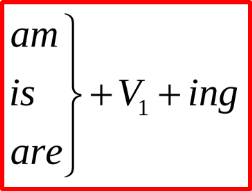 The appearance of the personThe person looks nice.  - The girl / boy is about … years old.- She / he has … eyes and dark / fair hair- The girl / boy is wearing …- To my mind she / he is …….(Если будет здание) The building is old and high. It is very pleasant to look at. (Про природу) The landscape is beautiful. Everything is green and peaceful. The picture is very vivid. Whether you like the picture or not.  WhyI love this picture. It gives me positive emotions.It reminds me of (напоминает мне о)  ….That’s all I wanted to say about this picture. It’s quite interesting and worth discussing it. (не обязательно)	Пример описания фотографийВторое задание:Выберите фотографию и опишите человека на ней. У вас есть полторы минуты на подготовку и не более двух минут для ответа. У вас должен получиться связный рассказ (7–8 предложений).План ответа поможет вам:the placethe actionthe appearance of the personwhether you like the picture or notwhyStart with: “I’d like to describe picture № ... . The picture shows …”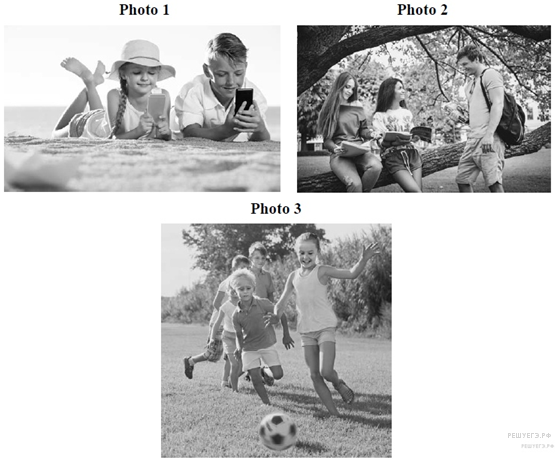 I’d like to describe picture number one. The picture shows a young girl and a young boy. I guess the action takes place on the beach. The photo is taken outside. The girl and the boy are lying on the sand surfing the net.  They look nice. The girl has got beautiful long fair hair and big green eyes. She is wearing an unusual white panama, a t-shirt and blue shorts. The boy has got fair hair and brown eyes. He is wearing a new white t-shirt and some shorts. The landscape is beautiful. Everything is vivid and calm. I love this picture because it’s full of positive emotions.  The picture reminds me of my summer holidays.  I’d like to describe picture number two. The picture shows us a boy and two girls. In this picture the action takes place in the park. The girls are sitting in a tree. Looking at these girls I get the impression that the first girl is reading a magazine. The second one is holding a magazine speaking with the boy. People look nice. They are about 20 years old. The first girl has got straight fair hair and blue eyes. She is wearing a gorgeous blue plain blouse and jeans. The second one has dark hair and brown eyes. She is wearing blue blouse with print and denim shorts. The boy has dark hair and green eyes. He is wearing grey t-shirt, shorts and a backpack hangs on the back. I guess they are quiet and kind, because they have beautiful smiles. I like the picture because the atmosphere is peaceful. The picture is very vivid. It makes me think of my friends. I’d like to describe picture number three. The picture depicts children. The action takes place on the football field. The photo is taken outside. Children are playing football. Children look nice. They are wearing bright t-shirts, colorful shorts and trainers. They have different colours of eyes and hair. The landscape is beautiful. Everything is green and peaceful. I love this picture because I’m fond of active games. It gives me positive emotions and reminds me of my childhood. That’s all I wanted to say about this picture. It’s quite interesting and worth discussing it.Примерный лексический материал для описания фотографииОсновные грамматические правила, используемые в описании фотографийОборот there is/there areОборот + сущ+предлог+местоМн.ч.(+) There are pens on the desk. (-) There are not pens on the desk.(?)  Аre there pens on the desk? Yes, there are/No, there aren`t Ед.ч.(+) There is a pen on the desk.(-) There is not a pen on the desk.(?) Is there a pen on the desk? Yes, there is/No, there isn`tС неисчисляемыми существительными используется только оборот there is:(+) There is some water in the glass.(-) There is not some water in the glass.(+) Is there any water in the glass? Yes, there is/No, there isn`tHow many pens are there on the desk?How much water is there in the glass?Предлоги места. Где?  in England- в Англии in the south- на юге in the living-room- в гостиной in the garden- в саду In the water- в воде in a town- в городе in the country- в сельской местности/за городом in a shop- в магазине in a picture- на картине  in hospital- в больнице in the sky- на небе in a book- в книге in a car- в автомобиле in the middle- в середине in a tree- на дереве***at home- домаat work- на работеat school- в школеat the desk- за партойat the table- за столом at the door- возле двериat the bus shop- на автобусной остановке at a party- на вечеринкеat the station- на вокзалеat my Granny`s- у бабушки at a concert- на концерте***оn the table- на столеon a shelf- на полкеon the shelves- на полкахon the floor- на полуon a plate- на тарелкеon the wall- на стенеon a horse- на лошадиon the ceiling- на потолкеon the ground floor- на первом этажеon the first floor-на втором этажеon a bus- в автобусеon a train- на поездеon the left- слеваon the right- справа***at home- домаat work- на работеat school- в школеat the desk- за партойat the table- за столом at the door- возле двериat the bus shop- на автобусной остановке at a party- на вечеринкеat the stationat my Granny`s- у бабушки Present simple tenseПорядок слов в английском предложении строго фиксированный. В утвердительном предложении действует прямой порядок слов: подлежащее-сказуемое-второстепенные члены.Утвердительные предложенияОбразуется предложение в Present Simple  достаточно просто. На первом месте подлежащее, которое может быть выражено существительным или местоимением. На втором месте сказуемое, выраженное глаголом без частицы «to».
I always read some book in the morning – Я всегда читаю какую – нибудь книгу по  утрам.В данном предложении сказуемое «read» стоит в 1 лице, единственном числе, и употребляется без частицы «to», и каких-либо окончаний. То же правило действует и для других лиц, как в единственном, так и во множественном числах, кроме 3-го лица единственного числа. Если подлежащие в предложении выражено местоимениями «He/She/It» или существительным в единственном числе, то у глагола-сказуемого появляется окончание -s/-es.
My sister visits our grandmother every Sunday – Моя сестра навещает бабушку каждое воскресение. 
She   exercises every morning – Она делает зарядку каждое утро.ОкончанияОкончание –es появляется у глаголов, которые заканчиваются на -o, -s, -sh, -ch, -tch, -x, -z:go –  goes (идет), dress – dresses (одевается), brush – brushes (чистит), c – teaches (обучает) и другие.Если глагол оканчивается на -у, то при прибавлении окончания –s происходят следующие «метаморфозы»:если согласная + -у, то -у меняется на -ie и к нему прибавляется окончание –s: to try – tries (пытается);если гласная + -у, то никаких изменений не происходит: to buy – buys (покупаем).Отрицательные предложенияВ отрицательных предложениях в Present Simple Tense появляется помощник – вспомогательный глагол do/does, к которому и присоединяется отрицательная частица not (не).I do not go to school on Sundays – Я не хожу в школу по воскресениям.He does not do his homework – Он не делает домашнюю работу.Вопросительные предложенияНа помощь основному глаголу приходит вспомогательный глагол does для «He/She/It» и do – во всех остальных случаях. Кроме того, есть ещё один существенный нюанс. В утвердительных и отрицательных предложениях в английском языке используется прямой порядок слов. В вопросительных – обратный.Это означает, что на первом месте – вспомогательный глагол, на втором – подлежащие, на третьем – основной глагол без окончания, на четвертом – остальные члены предложения.Do you like apples? – Ты любишь яблоки?
Does your brother go to the cinema? – Твой брат ходит в кино? Вопрос к подлежащему не требует вспомогательного глагола. В нём сохраняется прямой порядок слов, свойственный английским утвердительным предложениям (Who wants to drink? – Кто хочет пить?).Глагол to beОтдельно от всех глаголов стоит to be – быть, есть. Он обладает следующими особенностями:Это единственный глагол в английском языке, который изменяется по лицам и числам. Единственное число: I am (я есть), you are (ты есть), he is (он есть), she is (она есть), it is (оно есть). Множественное число: we are (мы есть), you are (вы есть), they are (они есть).
I am a student – Я студент.
She is a beautiful  – Она красивая женщина.Это единственный глагол, с которым в отрицательных и вопросительных предложениях не используется вспомогательный глагол. При отрицании частица not присоединяется непосредственно к нему. В вопросах он ставится на первое место перед подлежащим.
They are not doctors – Они не врачи.
Is he a good teacher? – Он хороший учитель?Present continuous(Настоящее длительное время)Утверждение«подлежащие + to be + основной глагол + –ing»:Отрицаниеподлежащие + to be + not + основной глагол + –ing:Вопросto be + подлежащие + основной глагол + –ing?Слова спутникиNow (сейчас)Right  now (прямо сейчас)At the moment (в настоящем)Still (всё ещё)Nowadays (в наше время/в наши дни)Now he is reading an interesting book.Don’t hurry! The shop is still working! At this moment they are watching TV.При добавлении окончания –ing к основе смыслового глагола необходимо обращать внимание на конечную гласную или согласную:если глагол заканчивается на немую гласную –е, то она опускается (to bake – baking, to blame – blaming);если глагол заканчивается на –ie, то данное сочетание заменяется на –y (to die – dying);если глагол состоит из одного слога и заканчивается на гласный + согласный, то конечный согласный удваивается (to cut – cutting, to put – putting).Порядок прилагательных в английском языке при описании предмета и внешности человека.Порядок прилагательных в английском языке необходимо соблюдать для того, чтобы предложение звучало максимально правильно с точки зрения грамматики.В английском языке имена прилагательные подразделяются на 2 группы: объективные – дают предмету (лицу или явления) объективную оценку — реально существующую информацию о чём – либо и субъективные – отражают личное мнение о предмете (лице или явлении). В английской грамматике большую важность имеют объективные прилагательные, а значит, они располагаются ближе к существительному. Субъективные прилагательные ставятся перед объективными:a beautiful young  girl – красивая (субъективное) молодая (объективное) девушка; a lovely sunny day – приятный (субъективное) coлнeчный (объективное) дeнь; То есть, сначала мы ставим субъективное прилагательное, а затем объективное.Кроме того, перед списком из прилагательных необходимо поставить артикль, либо другое определяющее слово. A/An подбираются по первому слову в списке.Таким образом, составляем предложения по следующей схеме:Субъективное прилагательное + объективное прилагательное + существительноеПри описании картинки рекомендуется использовать не более трёх прилагательных. Прилагательные используются в следующей последовательности:Opinion adjectives — прилагательные, выражающие личное мнение говорящего об объекте (beautiful, kind)Size adjectives — прилагательные, описывающие размер объекта (tall, small)Age adjectives — прилагательные, обозначающие возраст (young, old)Shape adjectives — прилагательные формы объекта (square, round)Colour adjectives — прилагательные, описывающие цвет (pail brown, light blue)pattern – узор, присутствующий на предмете (checked, polka dot, striped)Примеры построения предложения с несколькими типами прилагательных:— She was a cheerful(1), short (2) young (3) woman. – Она была весёлой, не высокой молодой женщиной.— She is wearing a gorgeous (1) blue (5) plain (6) blouse – Она одета в роскошную, голубую однотонную, блузку. - A girl has got beautiful(1) long(2) fair(5) hair – У девушки красивые, длинные, светлые волосы.Номер пункта по плану описания фотографии ЛексикаЛексикаЛексикаПеревод11) Well, I would like to start with a general description. 2) I have chosen the first photo.3) I want to describe picture number…(one/two)1) Well, I would like to start with a general description. 2) I have chosen the first photo.3) I want to describe picture number…(one/two)1) Well, I would like to start with a general description. 2) I have chosen the first photo.3) I want to describe picture number…(one/two)1)Что ж, я хотел бы начать с общего описания. 2)Я выбрал первое фото. 3)Я хочу описать первую/вторую  картинку.2The picture shows…1)People 2)children 3)a dog 4)a cat 5)a man 6) a woman 7) a girl 8) a boy The picture shows…1)People 2)children 3)a dog 4)a cat 5)a man 6) a woman 7) a girl 8) a boy The picture shows…1)People 2)children 3)a dog 4)a cat 5)a man 6) a woman 7) a girl 8) a boy На картинке изображено…1)люди 2)дети 3)собака 4)кот 5) мужчина6)женщина7)девочка8)мальчикThe action takes place … 1)On the street 2)in the shopping centre 3)in the underground 4)in a church 5)on the playing field 6)in the hospital 7)in the flat 8)on the bridge9) in the parkThe action takes place … 1)On the street 2)in the shopping centre 3)in the underground 4)in a church 5)on the playing field 6)in the hospital 7)in the flat 8)on the bridge9) in the parkThe action takes place … 1)On the street 2)in the shopping centre 3)in the underground 4)in a church 5)on the playing field 6)in the hospital 7)in the flat 8)on the bridge9) in the parkДействие происходит…1)на улице 2)в торговом центре 3)в метро 4)в церкви 5)на игровой площадке 6)в больнице 7)в квартире 8)на мосту9) в парке3The girl/boy/person/man is…1)driving a car 2)dancing 3)jumping 4)running 5)speaking 6)telling 7)chatting 8)standing 9)playing volleyball10) reading a bookThe girl/boy/person/man is…1)driving a car 2)dancing 3)jumping 4)running 5)speaking 6)telling 7)chatting 8)standing 9)playing volleyball10) reading a bookThe girl/boy/person/man is…1)driving a car 2)dancing 3)jumping 4)running 5)speaking 6)telling 7)chatting 8)standing 9)playing volleyball10) reading a bookДевочка/мальчик/человек…1)ведёт машину 2)танцует 3)прыгает 4)бежит 5)разговаривает 6)разговаривает  7)переписывается 8)стоит 9)играет в волейбол10) читает книгу4степень привлекательностистепень привлекательностиShe is … Beautiful prettylovelygorgeousstunningattractive  good-looking cutehandsome  Только про женщин:красиваямилаясимпатичнаявеликолепнаяошеломляющаядля мужчин и женщин: привлекательныйхорошо выглядящиймилыйкрасивый (муж.)ВолосыВолосыHe /She has got…1)wavy hair2)short hair 3)straight hair 4)long hair 5)red hair 6)soft hair 7)brown hair 8)tousled9)disheveled10) neatly   combed11) blonde/fair hair  12) black hair 13) grey hair14) bald У него/у неё…1)Волнистые волосы 2)короткие волосы 3)прямые волосы 4)длинные волосы 5)рыжие волосы 6)мягкие волосы 7)каштановые волосы 8) взлохмаченный9) растрепанный10) аккуратно причесанный11) светлые волосы (a blonde — блонд)12) тёмные волосы 13) седые волосы 14) лысыйГлазаГлазаHer/ His eyes are… или He /She has got…1)grey eyes 2)brown eyes 3)blue eyes 4)green eyes5) bright eyes6) hazel eyes7) lively eyes8) dark eyes9) big eyes10) small eyes11) tiny eyes1212) large eyes1)серые глаза 2)карие глаза 3)голубые глаза4)зелёные глаза5)яркие глаза6)карие глаза7) живые глаза8) темные глаза9)большие глаза10)маленькие глаза11)крошечные глаза12)огромные глазаРостРостHe/She is…1)Tall 2)small3)Medium heightОн/Она…1)Высокий 2)Низкий/маленький 3)Среднего ростаТелосложениеТелосложениеHe /She is …1)Fat 2)skinny 3)plump4)slim / slender5) medium-build6)overweight7)muscular8) athletic1)Толстый 2)худой/костлявый3)пухлый4) стройный/худощавый5) среднего телосложения6) с избыточным весом7) мускулистый8) спортивный/атлетическийодеждаодеждаThe girl / boy is wearing…Blouse  Boots  Cap - Cardigan  Coat  Dress  Flats Footwear 9) Gloves  10) Hat  11) Helmet  12 Jacket  13) Jeans 14) Jogging suit 15) Jumper 16) Long-sleeved shirt 18) Moccasins  19)Open toe shoes 20)Overcoat 21) Pocket 22) Raincoat, waterproof (coat); am. raincoat 23) Sandals 24) Scarf 25) Shirt 26) Shoes  27) Shorts 28) Skirt 29) Slates 30) Slippers  31) Socks 32) belt  33) Suit 34) Sweater  35) vest  36) T-shirt 37) Trainers, running shoes 38) Trousers 39) Turtleneck  40) Windbreaker блузка, кофточка ботинки; сапоги кепка; шапка; фуражка;кардиган, шерстяная кофта на пуговицах пальто платье туфли без каблука Обувь перчатки шляпа каска куртка джинсы спортивный костюм джемпер, толстовка мужская рубашка с длинным рукавом 18) мокасины19) босоножки20) пальто, шинель21) карман22) плащ, дождевик23) сандалии 24) шарф25) рубашка, сорочка26) туфли, полуботинки 27) шорты28) юбка29) сланцы30) тапочки 31) носки32) пояс, ремень33) костюм мужской34) свитер, пуловер35) майка36) футболка 37) кроссовки38) брюки, штаны39) водолазка40) ветровкаПриродаПриродаThe weather is … great, terrible, fine.The weather is … great, terrible, fine.ОсеньEverything is covered with yellow and orange leaves. It's so beautiful.Всё покрыто жёлтыми и оранжевыми листьями. Это так красиво.ЗимаEverything is white and everything is covered with snowКругом бело и всё занесено снегомВеснаEverything starts to turn green and grow. It seems spring has come.Всё начинает зеленеть и расти. Кажется наступила весна.ЛетоThe landscape is beautiful. Everything is green and peaceful. The picture is very vivid.Пейзаж красивый. Все зеленое и спокойное. Картинка очень яркая.51)I like this picture2) I love this picture. It gives me positive emotions and reminds me of…my parents summer holidays my grandparents my journey 1)I like this picture2) I love this picture. It gives me positive emotions and reminds me of…my parents summer holidays my grandparents my journey 1)I like this picture2) I love this picture. It gives me positive emotions and reminds me of…my parents summer holidays my grandparents my journey Мне нравится эта картинка
2)Мне нравится эта картинка. Она вызывает у меня положительные эмоции и напоминает мне о…1) О родителях 2) о летних каникулах 3) о бабушке с дедушкой 4) о путешествииЕдинственное числоМножественное числоI am working – я работаюYou are working – ты работаешьHe (she, it) is working – Он (она, оно) работаетWe are working – мы работаемYou are working – вы работаетеThey are working – они работаютЕдинственное числоМножественное числоI am not cooking – я не готовлюYou are not cooking – ты не готовишьHe (she, it) is not cooking – она не готовитWe are not cooking – мы не готовимYou are not cooking – вы не готовитеThey are not cooking – они не готовятЕдинственное числоМножественное числоAm I swimming? – я плаваю?Are you swimming? – ты плаваешь?Is he (she, it) swimming? – Он (она, оно) плавает?Are we swimming? – мы плаваем?Are you swimming? – вы плаваете?Are they swimming? – они плавают?